التصحيح النموذجي لموضوع الفلسفة لشعبة آداب و فلسفة بكالوريا 2011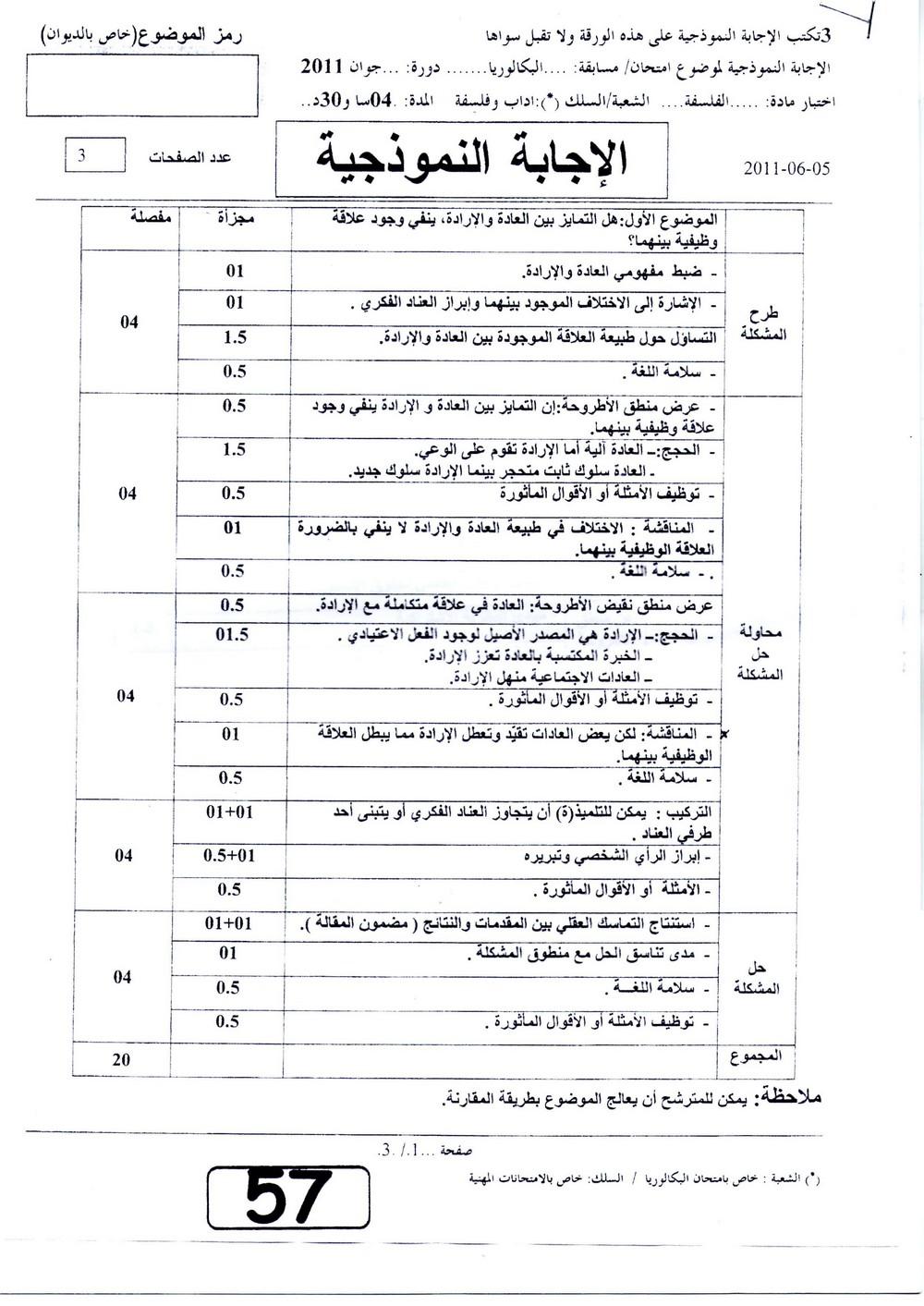 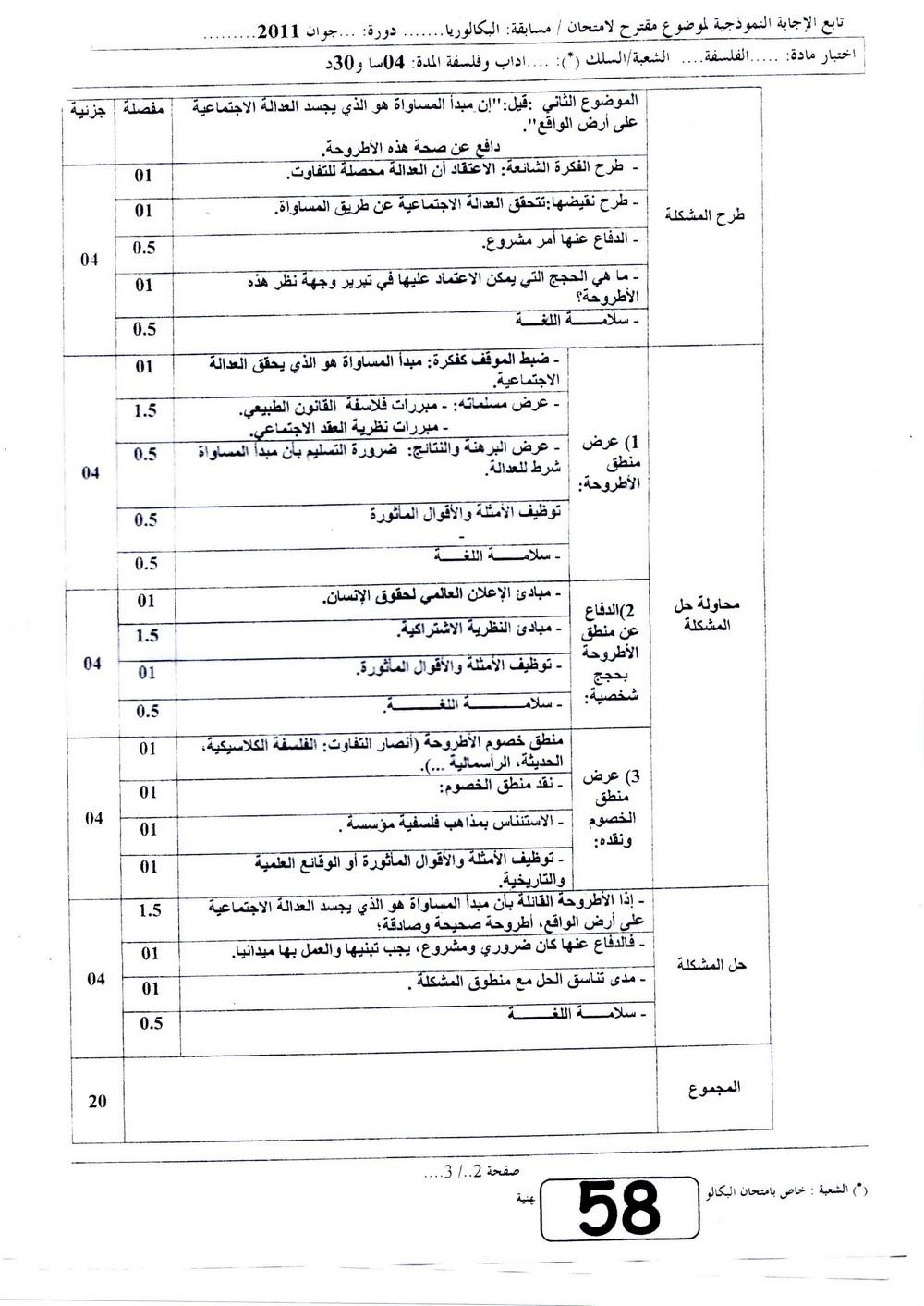 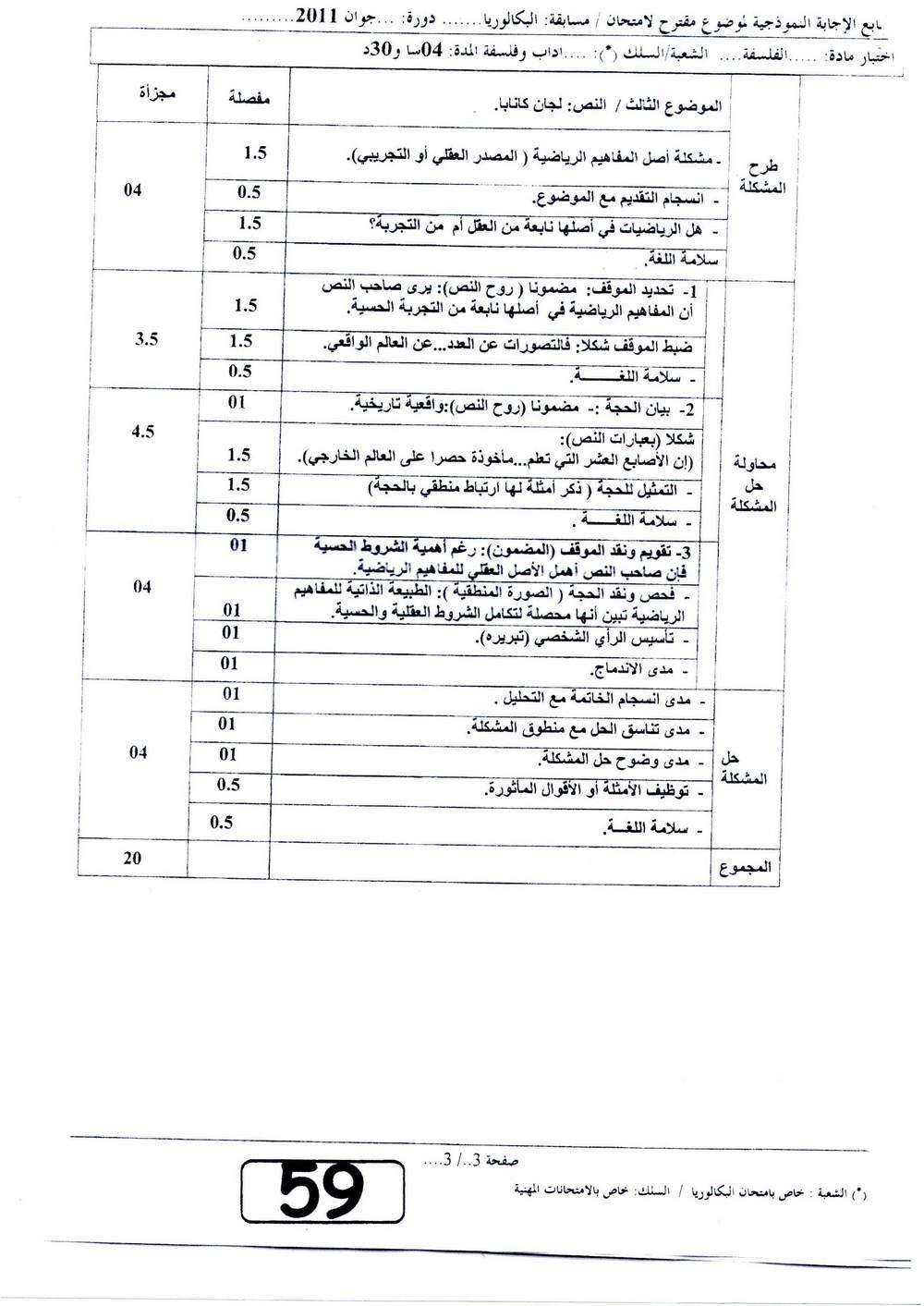 